SIERPIEŃ 2017GDAŃSKA ARCHITEKTURA SAKRALNAKOŚCIÓŁ św. ELŻBIETYZabytkowy  Kościół gotycki, rektorski. W 1417 ukończono budowę właściwego kościoła św. Elżbiety, którego sylwetka do czasów obecnych zasadniczo nie zmieniła się. Zmianie uległa wieża i hełm (zdj. arch. Autor nieznany – own digital collection; zdj. aktual. – Artur Andrzej)poniedziałekwtorekśrodaczwartekpiąteksobotaniedziela1POWST. WARSZ. Justyna, Piotra2Euzebiusza, Gustawa3Lidii, Nikodema4Dominiki, Protazego5Stanisława, Marii6Jakuba, Sławy7Doroty, Konrada8Cypriana, Emiliana9Romana, Edyty10Wawrzyńca, Bogdana11Zuzanny, Lidii12Lecha, Euzebii13Diany, Hipolita14Alfreda Maksymiliana15WNIEBOWZIĘCIE NMP16Joachima, Rocha17Anity, Jacka18Heleny, Bronisława19Ludwika, Bolesława20Bernarda, Sobiesława21Kazimiery, Franciszki22Zygfryda, Hipolita23Róży, Apolinarego24Jerzego, Bartłomieja25Luizy, Józefa26Marii, Natalii27Moniki, Cezarego28Aleksego, Augusta29Sabiny, Jana30Feliksa, Małgorzaty31ROCZ. SOLIDAR Bohdana, Rajmunda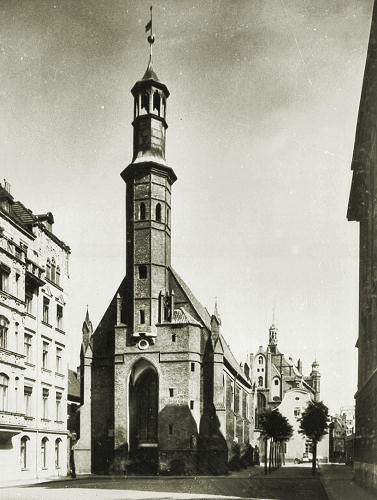 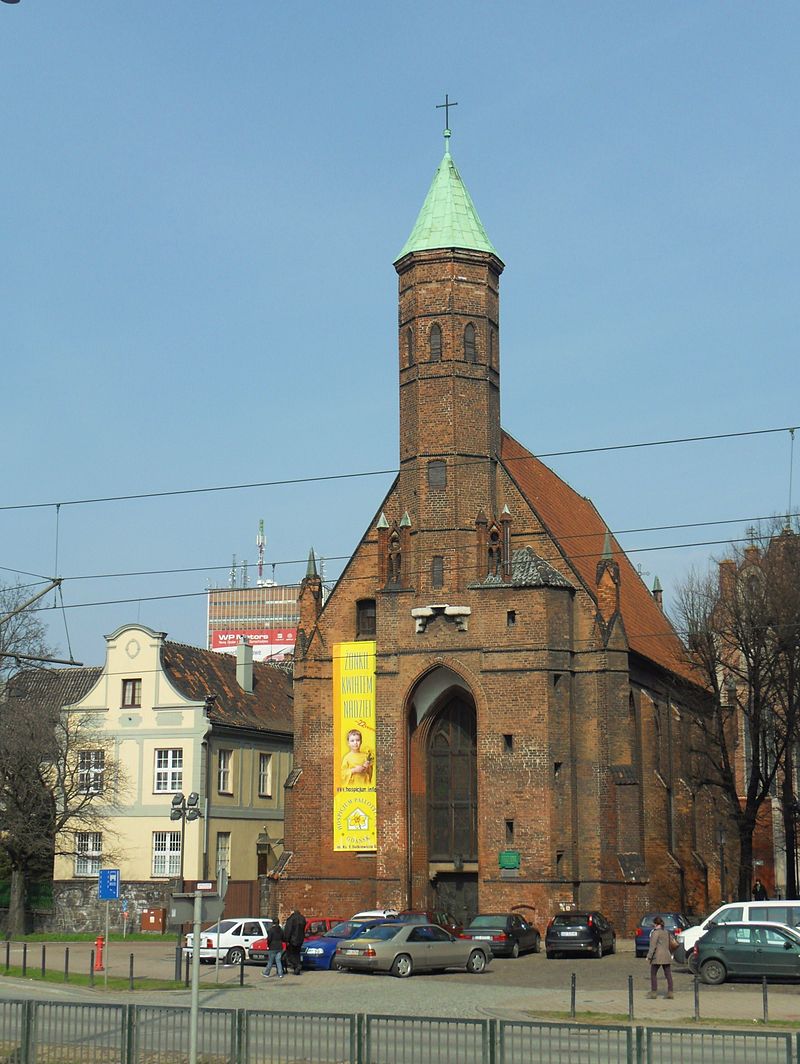 